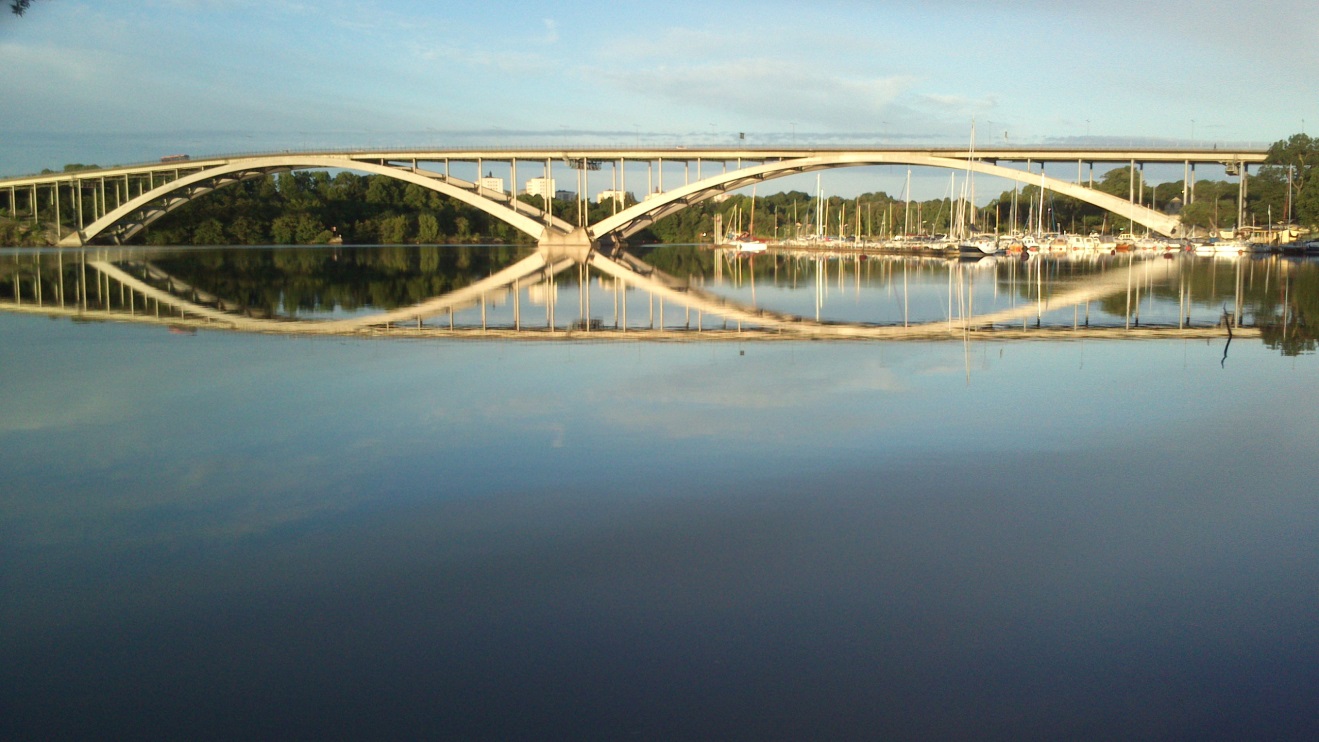 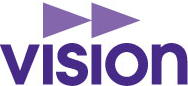                     SEKTION  99          PENSIONÄRSSEKTIONEN         INOM STOCKHOLMS STAD      VERKSAMHETSBERÄTTELSE                          2021Styrelsen för Vision, sektion 99,  pensionärsverksamheten inom Stockholms stad avger härmed sin verksamhetsberättelse för år 2021.Antalet medlemmar var den 1 januari 2021  705 och den 31 december 2021  687.  Styrelse och övriga funktionärerOrdförande 		Birgitta PetréVice ordförande	Sven Roander    Kassör		Inger Ohlsson Sekreterare		Karin AiatLedamöter		Gudrun Edvardsson			Ann Mari Lundgren		Kjell SelanderRevisorer		Bo Irsten, Gert AbeltValberedning	Birgitta Strauss, Monica Bergman och                 	Carl-Gerhard SundbergStyrelsearbetetStyrelsen har under året haft 6 protokollförda sammanträden. Förutom arbetet med att ta fram programpunkter till hösten har styrelsen under   hösten  samarbetat på   två möten  i en nätverksgrupp tillsammans med de tre övriga pensionärssektionerna  av Vision inom Stockholms län. På grund av pandemin har ordförande i respektive sektion resten av året haft telefonkontakt för att stämma av läget.   Mötesverksamhet och temadagar Sektionens årsmöte och höstmöte ägde rum den 23 november i   Östermalms föreningsråds  lokaler i Fältöversten på Valhallavägen.  Efter sedvanliga årsmötes- och höstmötesförhandlingar var det allmän information och vi avslutade mötet med räksmörgås   och dryck samt ett lotteri där vi lottade ut kaffe.  På grund av pandemin och gällande restriktioner beträffande möten har vi inte kunnat ha några temadagar för medlemmarna under 2021. MedlemsaktiviteterVi kunde inte ha några medlemsaktiviteter under våren på grund av Coronapandemin.Årets och höstens program startade den 10  oktober med en guidad visning av Wendela Hebbes hus i Södertälje. Wendela Hebbe var den första kvinnliga journalisten/reportern på 1840-talet. Efter visningen åt vi en gemensam lujnch i deras restaurang.Arrangör sektion Söder			1Den 21 oktober gjorde vi en Stockholmsvandring med Eliane Högberg. Vi startade vid Mälar-torget och vandrade runt i västra Gamla stan och Riddartorget.Arrangör sektion Region StockholmDen 27 oktober fick vi en guidad visning på Historiska museet av ”Vikingarnas värld”, världens största vikingautställning. Under 350 år förändrades livet i Skandinavien radikalt och utställningen visade också verkligheten bakom myterna om de vilda vikingarna.Arrangör sektion StockholmTorsdag den 28 oktober besökte vi Forum för levande histioria i Gamla stan. Vi fick en guidad visning av de aktuella utställningarna Sverige och förintelsen, Sveriges relation till nazi Tyskland 1933-45 samt Vita bussarna – fotografier av KW Gullers.Arrangör sektion Region StockholmDen 3 november besökte vi Stockholms Stadsmission på Fleminggatan. Vi fick en  beskrivning av deras verksamhet samt uppgifter om hur vi kan stödja deras verksamhet.Arrangör sektion NorrDen 17 november var det dags för lunchkonsert i Guldfoajen på Operan. Vi fick lyssna på Wesendonck Lieder av Rickard Wagner. Sjöng gjorde mezzosopranen Miriam Treichl och hon accompanjerades av Martin Virin på piano. Som alltid mycket uppskattat. Arrangör sektion StockholmDen 24 november fick vi ännu  en gång visning av Filmstaden i Råsunda. Vi serverades eftermiddagskaffe och fick samtidigt höra den spännanade historien om Filmstaden tillsammans med filmklipp från olika långfilmer som spelats in i deras ateljéer.Arrangör sektion Region StockholmDen 9 december var det jullunch i en av Fältöverstens lokaler. God mat och trivsam stämning. Ett samarrangemang mellan sektion Norr, sektion Region Stockholm och sektion StockolmHösten avslutades den 14 december med ytterligare en jullunch denna gång ombord på Viking Lines Rosella. Även detta ett uppskattat arrangemang.Arrangör sektion SöderSamverkan med andraAll samverkan med andra låg nere under  året vilket  var en följd av  pandemin. Detta gällde Vuxenskolan, Skandia, Folksam samt Fonus/Familjens jurist. Även samarbetet med Stockholmsavdelningen - för att  rekrytera nya medlemmar – har fått skjutas på framtiden.			2SlutordOm man sammanfattar vad som hänt under 2021  får det väl närmast betraktas som ett  första trevande försök att hitta tillbaka till ett normalt verksamhetsår. Det har varit oerhört frustrerande och irriterande att sitta och rulla tummarna under våren och inte veta om 2021 skulle bli lika eländigt som 2020. När vi i slutet av våren planerade verksamheten för hösten   visste vi inte om vi kunde genomföra någonting alls.      De aktiviteter som vi har haft var varit välbesökta och medlemmarna har varit  mycket glada över att kunna delta i social verksamhet.  Vår hemsida fungerar och samarbetet i nätverket med de övriga sektionerna  har kunnat upprätthållas med telefon och mail samt under hösten med fysiska sammanträden . Ser vi framåt är det som alltid  våra program  som är den viktigaste delen av styrelsens arbete. Samarbetet med  de övriga sektionerna i länet är fortfarande  ett måste om vi ska kunna erbjuda ett attraktivt program som kan konkurrera med vad som erbjuds på annat håll  och om vi ska kunna arrangera resor eller temadagar som tar upp viktiga och intressanta frågor för oss äldre. Liksom tidigare år är det inte aktuellt att etablera något samarbete med andra pensionärsorganisationer. Det primära är att ha en bra programverksamhet, ett bra samarbete med Visions övriga pensionärssektioner främst i Stockholms län  och att försöka värva nya medlemmar som motsvarar de vi tappar av olika skäl.   Till sist vill vi, som alltid, rikta ett varmt tack till förbundets kontorsservice, medlemsregister och reception för det tillmötesgående och den vänlighet de alltid visar oss. Stockholm 17 februari  2022 Birgitta Petré  	             Sven Roander  	       	Inger Ohlsson Karin Aiat  	         	         Gudrun Edvardsson    	Ann  Mari Lundgren        		                                                     Kjell Selander			     3